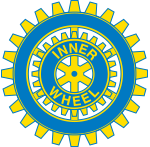 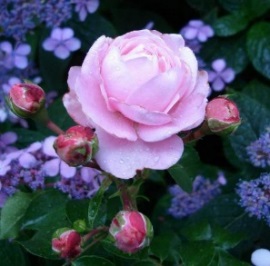 	Vi har det stora nöjet att välkomna	Ystads och Skurups IWklubbar på	Intercitymöte/lunch på Kiviks Musteri	Onsdagen den 20 april klockan 12.30.	Menyn går i äpplets tecken och består av äppelglacerad 	kycklingfilé med ångade grönsaker och cidersås, kaffe och 	kaka.	Till kaffet kommer Ulrika Larsson, produktionschef på 	Musteriet, att berätta om dess verksamhet.	Efter lunchen finns möjlighet att vandra i äppelträdgården,	besöka äppelmuseet och handla i Musteriets butik.	Priset för lunchen är 200: - och inkluderat i priset är en 	gåva till Ukraina.	Bindande anmälan till Klubbmästare Marianne Lundqvist,	marianne-lundqvist@telia.com eller 070-860 45 68 senast	den 12 april.	Meddela Marianne om specialkost önskas.	200: - betalas till Bg 5778-0561 eller Swish 123 115 4624	i samband med anmälan, glöm inte skriva ert namn på 	inbetalningen.	Hjärtligt VÄLKOMNA önskar Simrishamns IWklubb!	Ewa Ljunge, President.